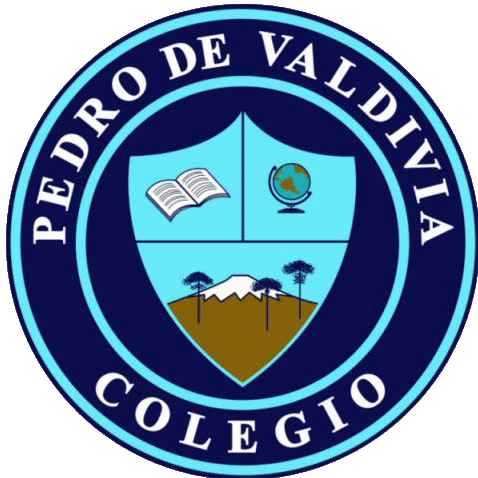 CRONOGRAMA DE ACTIVIDADESUNIDAD Nº1 “Chile, un país democrático”(La Constitución y la organización política de Chile)DOCENTE: Evelyn CarrielCURSO O NIVEL: Sexto BásicoASIGNATURA: Historia, Geografía y Ciencias SocialesSEMANA /FECHAACTIVIDADESADECUACIÓN  PROYECTO INTEGRACIÓN RECURSOFECHA ENTREGA 4 de mayo Leer la página 10 y realizar un resumen de las características de una República Democrática.Luego realizar las actividades de página 11 en su cuaderno.Reflexiona y registra en tu cuaderno : Cuando seas mayor de edad y puedas votar (ejercer soberanía popular) cuales crees tú, serían las características más importantes que debiera tener el PRESIDENTE de tu país. Libro de asignatura de Historia8 de mayo11 de mayoDeben leer y observar  la página 12 y 13  del libro, luego responder las actividades en el cuaderno.Reflexiona y registra en tu cuaderno: Para el domingo 25 de octubre de este año está fijado el plebiscito ¿Qué es eso? ¿sabes de que se trata? Pide a un adulto que te explique y anota en tu cuaderno que es lo que entendiste de eso. Libro de asignatura de HistoriaPueden observar este video sobre la Constituciónhttps://www.youtube.com/watch?v=m5NwuDwl6XM 15 de mayo18 de mayoRealizan control Control 